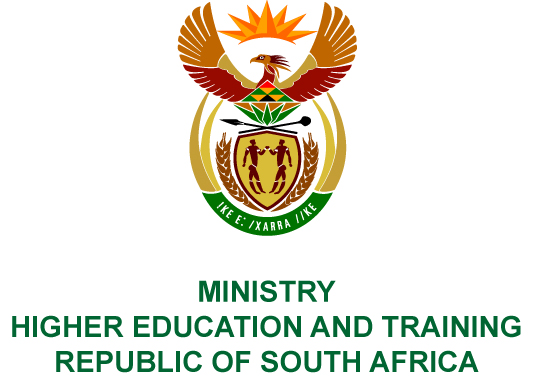 Private Bag X893, Pretoria, 0001, Tel (012) 312 5555, Fax (012) 323 5618Private Bag X9192, Cape Town, 8000, Tel (021) 469 5150, Fax: (021) 465 7956	Memorandum from the Parliamentary Office: National AssemblyFOR WRITTEN REPLYQUESTION 28DATE OF PUBLICATION OF INTERNAL QUESTION PAPER: 08/02/2018(INTERNAL QUESTION PAPER NO 1 OF 2018)Ms H Bucwa (DA) to ask the Minister of Higher Education and Training:(a) What is the total number of students at each higher education institution who are eligible for National Student Financial Aid Scheme (NSFAS) living allowances but have so far not received (i) all or (ii) part of the grant that they are entitled to, (b) in each case, (i) what is the amount of the grant that has (aa) not been received and (bb) only partially been received and (ii) what is the specific reason for the nondelivery of allowances at each institution and (c) what steps has NSFAS taken to address the problems through (i) communicating with students, (ii) changing administrative procedures and (iii) any other measures?	NW32EREPLY:The National Student Financial Aid Scheme (NSFAS) has provided the following response to the questions posed.(i) and (ii)	Of the 243 853 students for whom allowances are due, 17 147 have not had all or part of their allowance grant paid. The breakdown per institution is shown below: (i)	In total, R5.839 billion in allowances was due for payment, of which R5.094 billion has been paid to students. R745 million has not yet been paid. The amount of the grant that has not been received or partially received, per institution, is shown below:(ii)	The reason for the variances is due to a combination of the following factors, which are not specific to any particular institution:Returning NSFAS students are eligible for continuous funding and are automatically funded by NSFAS for the next academic year/semester, provided they pass their modules and meet the progression requirements of the course and institution. Some universities submitted the academic results late to NSFAS;Requests from institutions to do “top up” allowances throughout the academic year. Tuition and allowance payments to institutions and students are initially made based on registration data that is sent by the university to NSFAS at the start of the academic year. However, during the year, universities submit tuition and allowance adjustments after NSFAS has received the original registration files, processed tuition and initial allowance payments. This situation was exacerbated by the increased volume of “top up” allowances processed in 2017;Given that 2017 represented the first year that NSFAS systems were integrated with institutional student funding systems, there were challenges experienced with the transfer of registration information. These included instances where the course code information at universities did not match the NSFAS records and where allowance values and tuition values have not been transferred in the required format to NSFAS systems;Challenges experienced with ensuring that students signed their Loan Agreement Forms/Statement of Particulars (LAFSOPs). This is partially attributed to the frequency with which students change their cell phone numbers. Efforts to ensure that NSFAS staff have been present and visible at campuses to assist in the signing of these LAFSOPs have been ongoing through the latter half of the year and has made a significant difference to the effectiveness of the LAFSOPs signing process. In addition, in some instances, NSFAS has made paper-based forms available to universities for signature and then reviewed and reconciled by NSFAS prior to payment. From 2018, students will be able to change their cell phone numbers online by accessing the MyNSFAS Portal; andIn some cases, due to unexpected NSFAS system time-outs, a full funding processing cycle was not completed resulting in incomplete student loans being created in the systems. As a consequence, lengthy manual checks and reconciliations needed to be performed to ensure that correct loan accounts were created and allowances subsequently disbursed.(i)	NSFAS has communicated with students in the following ways in an effort to increase awareness of the importance of students’ signing their loan or bursary agreements:Media releases; Social media, for instance, Twitter and Facebook; andDirect SMS’s and emails sent to students.(ii)	NSFAS is busy with the “close-off” of all 2017 funding and allowance processing to ensure that all eligible funded students receive any allowances that are still due to them. Additionally, there are a number of projects introduced, which have the objective of improving the funding and allowance disbursement process in 2018. All processes will be automated and data exception reporting will be implemented.(iii)	None.InstitutionCommittedPaidVarianceCape Peninsula University of Technology7 6046 3301 274Central University of Technology5 2242 2762 948Durban University of Technology10 421 10 38140Mangosuthu University of Technology6 1795 832347Nelson Mandela University9 4718 779692North-West University11 42811 134294Rhodes University1 0651 04817Sefako Makgatho Health Science University1 368970398Sol Plaatje University58249587Tshwane University of Technology28 53728 095442University of Cape Town3 2043 12678University of Fort Hare8 3197 1821 137University of Free State9 4318 972459University of Johannesburg18 72616 4242 302University of Kwazulu-Natal14 07712 4141 663University of Limpopo13 07312 374699University of Mpumalanga79976435University of Pretoria6 6266 089537University of South Africa24 55124 102449University of Stellenbosch1 9731 779194University of the Western Cape5 7885 672116University of the Witwatersrand6 2785 645633University of Venda10 42610 102324University of Zululand12 64811 5511 097Vaal University of Technology8 1648 041123Walter Sisulu University17 89117 164727Total243 853226 74117 112InstitutionCommittedPaidVarianceCape Peninsula University of Technology137 432 417 116 484 318 20 948 099 Central University of Technology157 337 657 48 828 171 108 509 486 Durban University of Technology241 792 016 234 865 589 6 926 427 Mangosuthu University of Technology147 049 832 128 170 935 18 878 897 Nelson Mandela University236 204 938 221 471 372 14 733 566 North-West University256 567 331 235 145 717 21 421 614 Rhodes University43 806 171 42 701 655 1 104 516 Sefako Makgatho Health Science University41 378 310 28 554 446 12 823 864 Sol Plaatje University25 227 413 21 007 590 4 219 823 Tshwane University of Technology618 136 559 592 291 068 25 845 491 University of Cape Town97 237 579 87 058 023 10 179 556 University of Fort Hare314 839 318 245 148 868 69 690 450 University of Free State375 375 276 345 504 509 29 870 767 University of Johannesburg491 118 366 453 468 326 37 650 040 University of Kwazulu-Natal430 477 076 355 556 200 74 920 876 University of Limpopo289 567 323 262 659 558 26 907 765 University of Mpumalanga36 366 365 34 933 912 1 432 453 University of Pretoria263 981 511 215 125 745 48 855 766 University of South Africa132 043 165 121 891 229 10 151 936 University of Stellenbosch79 723 199 63 436 894 16 286 305 University of the Western Cape116 087 400 106 251 130 9 836 270 University of the Witwatersrand216 338 395 191 433 151 24 905 244 University of Venda113 050 968 106 991 531 6 059 437 University of Zululand357 812 858 252 590 625 105 222 233 Vaal University of Technology202 833 183 195 706 935 7 126 248 Walter Sisulu University417 126 467 386 779 143 30 347 324 Total5 838 911 093 5 094 056 640 744 854 453 